Karate Shorin - Ryu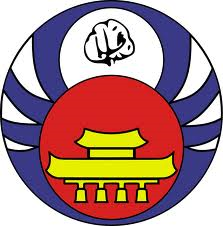 Rozpoczęcie treningów Karate dla dorosłych  dn. 7.09.2016 godz. 20.00krakowkarate@wp.plwww.karate-krakow.pl          Tel: 604271448